[Rapportnaam][ONDERTITEL RAPPORT][Naam] | [Cursustitel] | [Datum][Meteen aan de slag][Als u de tekst van een tijdelijke aanduiding op deze pagina wilt vervangen, kunt u alle tekst selecteren en dan beginnen te typen. Maar wacht daar nog even mee.][Bekijk eerst een paar tips die u helpen om uw rapport snel op te maken. U zult er versteld van staan hoe gemakkelijk het is.][Altijd weer een professioneel uiterlijk][Hebt u een koptekst nodig? Klik op het tabblad Start, in de galerie Stijlen, op de gewenste kopstijl.][In de galerie vindt u ook andere stijlen, zoals die voor een citaat, een genummerde lijst of een lijst met opsommingstekens zoals deze.][U krijgt het beste resultaat bij het selecteren van tekst die moet worden gekopieerd of bewerkt, wanneer u links of rechts van de tekens in uw selectie geen spaties opneemt.][BEELDSCHOON][Mogelijk vindt u de foto op het voorblad net zo mooi als wij, maar als deze niet zo geschikt is voor uw rapport, kunt u gewoon een eigen foto gebruiken.][Verwijder de tijdelijke aanduiding voor de afbeelding. Klik vervolgens op het tabblad Invoegen op Afbeelding om een afbeelding in uw bestanden te selecteren.]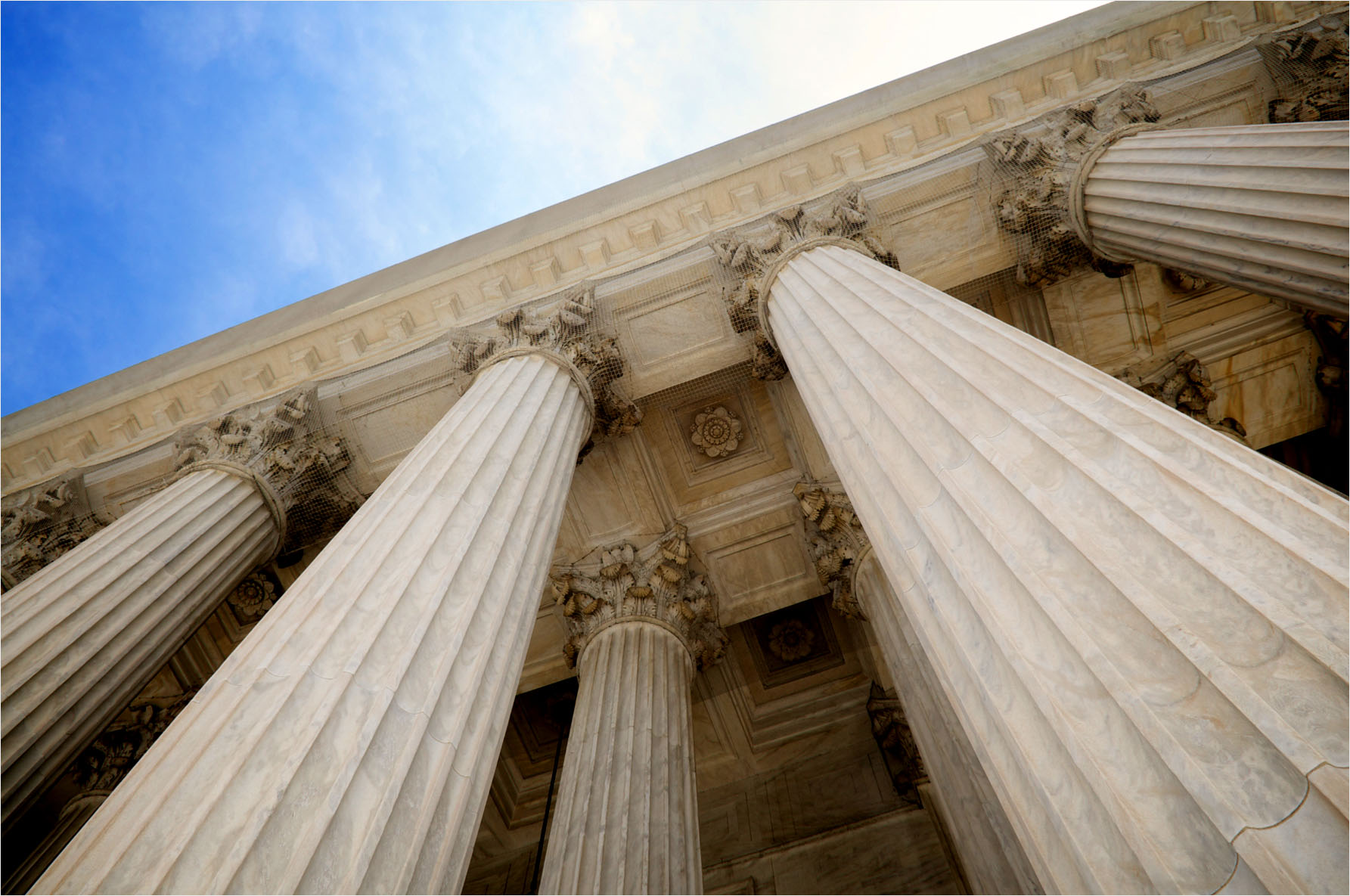 